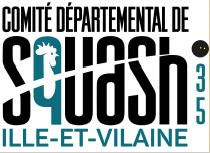 BULLETIN  D’ENGAGEMENT  SAISON  2023 / 2024ASSOCIATION  OU  CLUB  : NOM DE L'EQUIPE  : NOM  DU  CAPITAINE  : N°  DE  TELEPHONE     :ADRESSE    e – mail	 : LIEU  DES RENCONTRES  : A retourner avec un chèque de 25 € à l’ordre de “Comité d’Ille & Vilaine de Squash” au responsable de la commission corporative.Mail : squashcorpo@free.frPossibilité de faire le règlement par virement.1  BULLETIN  PAR  EQUIPE  ENGAGEE